T.C.NİŞANTAŞI ÜNİVERSİTESİSOSYAL BİLİMLER ENSTİTÜSÜDOKTORA TEZ SAVUNMA SINAV TUTANAĞIT.C.NİŞANTAŞI ÜNİVERSİTESİSOSYAL BİLİMLER ENSTİTÜSÜDOKTORA TEZ SAVUNMA SINAV TUTANAĞIÖĞRENCİNİN ADI SOYADIÖĞRENCİNİN ADI SOYADIÖĞRENCİ NOÖĞRENCİ NOT.C. KİMLİK NOT.C. KİMLİK NOTELEFONTELEFONENSTİTÜ ANABİLİM DALIENSTİTÜ ANABİLİM DALIİŞLETME DOKTORA PROGRAMIDOKTORA PROGRAMIİŞLETME YÖNETİMİTARİHTARİH3 TEZ İZLEME SINAVI BAŞARILI MI?3 TEZ İZLEME SINAVI BAŞARILI MI?TEZ BAŞLIĞITEZ BAŞLIĞITEZ BAŞLIĞITEZ BAŞLIĞINDA JÜRİ KARARIYLA DEĞİŞİKLİK YAPILDIYSA YENİ TEZ BAŞLIĞITEZ BAŞLIĞINDA JÜRİ KARARIYLA DEĞİŞİKLİK YAPILDIYSA YENİ TEZ BAŞLIĞITEZ BAŞLIĞINDA JÜRİ KARARIYLA DEĞİŞİKLİK YAPILDIYSA YENİ TEZ BAŞLIĞISOSYAL BİLİMLER ENSTİTÜSÜ MÜDÜRLÜĞÜNE           Yukarıda bilgileri yer alan doktora programı öğrencisinin tez savunmasında görevlendirilen komitemiz gerçekleştirmiş olduğu tez savunma jürisi toplantısında, öğrencinin tezini ve tez savunmasını değerlendirmiş ve tezinin KABUL / RED edilmesine OY ÇOKLUĞU / OY BİRLİĞİ ile karar verilmiştir.SOSYAL BİLİMLER ENSTİTÜSÜ MÜDÜRLÜĞÜNE           Yukarıda bilgileri yer alan doktora programı öğrencisinin tez savunmasında görevlendirilen komitemiz gerçekleştirmiş olduğu tez savunma jürisi toplantısında, öğrencinin tezini ve tez savunmasını değerlendirmiş ve tezinin KABUL / RED edilmesine OY ÇOKLUĞU / OY BİRLİĞİ ile karar verilmiştir.SOSYAL BİLİMLER ENSTİTÜSÜ MÜDÜRLÜĞÜNE           Yukarıda bilgileri yer alan doktora programı öğrencisinin tez savunmasında görevlendirilen komitemiz gerçekleştirmiş olduğu tez savunma jürisi toplantısında, öğrencinin tezini ve tez savunmasını değerlendirmiş ve tezinin KABUL / RED edilmesine OY ÇOKLUĞU / OY BİRLİĞİ ile karar verilmiştir.SOSYAL BİLİMLER ENSTİTÜSÜ MÜDÜRLÜĞÜNE           Yukarıda bilgileri yer alan doktora programı öğrencisinin tez savunmasında görevlendirilen komitemiz gerçekleştirmiş olduğu tez savunma jürisi toplantısında, öğrencinin tezini ve tez savunmasını değerlendirmiş ve tezinin KABUL / RED edilmesine OY ÇOKLUĞU / OY BİRLİĞİ ile karar verilmiştir.JÜRİÜNVANI ADI SOYADIKANAATİ (KABUL/RED)İMZAJÜRİ-1 JÜRİ-2JÜRİ-3JÜRİ-4JÜRİ-5AÇIKLAMALAR: Tez savunma sınavı: Tez savunma sınavına ilişkin esaslar şunlardır: a) Jüri üyeleri, söz konusu tezin kendilerine teslim edildiği tarihten itibaren en erken onbeş gün, en geç kırkbeş gün içinde toplanarak öğrenciyi tez savunma sınavına alır. c) Tez savunma sınavı tarihi danışman tarafından belirlenerek, ilan edilmek üzere sınav tarihinden yedi gün önce yazılı olarak enstitüye bildirilir. Sınav, enstitü tarafından belirlenen salonda ve ilan edilen tarihte dinleyiciye açık olarak yapılır. ç) Tez savunma sınavı, tez çalışmasının sunulması ve bunu izleyen soru-cevap bölümlerinden oluşur. Sınav esnasında öğrenciye yalnız jüri üyeleri soru sorabilir. d) Tez savunma sınavının tamamlanmasından sonra jüri üyeleri, tez çalışmasını başarılı/başarısız olarak değerlendirir. Salt çoğunlukla başarılı/başarısız veya düzeltme kararı verir. Danışman öğretim üyesi tarafından tez savunma sınavını izleyen üç gün içinde jüri üyeleri tarafından hazırlanan jüri değerlendirme rapor formları ile birlikte tez savunma tutanağı ilgili enstitüye teslim edilir. e) Düzeltme kararının verilmesi halinde, tezin düzeltilmesi için öğrenciye en fazla altı ay süre tanınır. Öğrenci sınav tarihinden en geç onbeş gün önce düzeltme kararı veren jüriye tezini teslim eder ve aynı jüri önünde tezini yeniden savunur. f) Düzeltme kararı sonrasında belirtilen süre içerisinde tez savunma sınavına katılmayan ya da savunma sınavı sonunda başarısız bulunan öğrenci için, EYK kararı ile, ilgili EABD başkanlığı onayı ile yeni bir danışman önerilmesi istenir. g) Tez savunma sınavına katılmayan ya da savunma sınavı sonunda başarısız bulunan öğrenci için, EYK kararı ile ilgili EABD başkanlığından bölüm kurulu kararı ile yeni bir danışman önerilmesi istenirAÇIKLAMALAR: Tez savunma sınavı: Tez savunma sınavına ilişkin esaslar şunlardır: a) Jüri üyeleri, söz konusu tezin kendilerine teslim edildiği tarihten itibaren en erken onbeş gün, en geç kırkbeş gün içinde toplanarak öğrenciyi tez savunma sınavına alır. c) Tez savunma sınavı tarihi danışman tarafından belirlenerek, ilan edilmek üzere sınav tarihinden yedi gün önce yazılı olarak enstitüye bildirilir. Sınav, enstitü tarafından belirlenen salonda ve ilan edilen tarihte dinleyiciye açık olarak yapılır. ç) Tez savunma sınavı, tez çalışmasının sunulması ve bunu izleyen soru-cevap bölümlerinden oluşur. Sınav esnasında öğrenciye yalnız jüri üyeleri soru sorabilir. d) Tez savunma sınavının tamamlanmasından sonra jüri üyeleri, tez çalışmasını başarılı/başarısız olarak değerlendirir. Salt çoğunlukla başarılı/başarısız veya düzeltme kararı verir. Danışman öğretim üyesi tarafından tez savunma sınavını izleyen üç gün içinde jüri üyeleri tarafından hazırlanan jüri değerlendirme rapor formları ile birlikte tez savunma tutanağı ilgili enstitüye teslim edilir. e) Düzeltme kararının verilmesi halinde, tezin düzeltilmesi için öğrenciye en fazla altı ay süre tanınır. Öğrenci sınav tarihinden en geç onbeş gün önce düzeltme kararı veren jüriye tezini teslim eder ve aynı jüri önünde tezini yeniden savunur. f) Düzeltme kararı sonrasında belirtilen süre içerisinde tez savunma sınavına katılmayan ya da savunma sınavı sonunda başarısız bulunan öğrenci için, EYK kararı ile, ilgili EABD başkanlığı onayı ile yeni bir danışman önerilmesi istenir. g) Tez savunma sınavına katılmayan ya da savunma sınavı sonunda başarısız bulunan öğrenci için, EYK kararı ile ilgili EABD başkanlığından bölüm kurulu kararı ile yeni bir danışman önerilmesi istenirAÇIKLAMALAR: Tez savunma sınavı: Tez savunma sınavına ilişkin esaslar şunlardır: a) Jüri üyeleri, söz konusu tezin kendilerine teslim edildiği tarihten itibaren en erken onbeş gün, en geç kırkbeş gün içinde toplanarak öğrenciyi tez savunma sınavına alır. c) Tez savunma sınavı tarihi danışman tarafından belirlenerek, ilan edilmek üzere sınav tarihinden yedi gün önce yazılı olarak enstitüye bildirilir. Sınav, enstitü tarafından belirlenen salonda ve ilan edilen tarihte dinleyiciye açık olarak yapılır. ç) Tez savunma sınavı, tez çalışmasının sunulması ve bunu izleyen soru-cevap bölümlerinden oluşur. Sınav esnasında öğrenciye yalnız jüri üyeleri soru sorabilir. d) Tez savunma sınavının tamamlanmasından sonra jüri üyeleri, tez çalışmasını başarılı/başarısız olarak değerlendirir. Salt çoğunlukla başarılı/başarısız veya düzeltme kararı verir. Danışman öğretim üyesi tarafından tez savunma sınavını izleyen üç gün içinde jüri üyeleri tarafından hazırlanan jüri değerlendirme rapor formları ile birlikte tez savunma tutanağı ilgili enstitüye teslim edilir. e) Düzeltme kararının verilmesi halinde, tezin düzeltilmesi için öğrenciye en fazla altı ay süre tanınır. Öğrenci sınav tarihinden en geç onbeş gün önce düzeltme kararı veren jüriye tezini teslim eder ve aynı jüri önünde tezini yeniden savunur. f) Düzeltme kararı sonrasında belirtilen süre içerisinde tez savunma sınavına katılmayan ya da savunma sınavı sonunda başarısız bulunan öğrenci için, EYK kararı ile, ilgili EABD başkanlığı onayı ile yeni bir danışman önerilmesi istenir. g) Tez savunma sınavına katılmayan ya da savunma sınavı sonunda başarısız bulunan öğrenci için, EYK kararı ile ilgili EABD başkanlığından bölüm kurulu kararı ile yeni bir danışman önerilmesi istenirAÇIKLAMALAR: Tez savunma sınavı: Tez savunma sınavına ilişkin esaslar şunlardır: a) Jüri üyeleri, söz konusu tezin kendilerine teslim edildiği tarihten itibaren en erken onbeş gün, en geç kırkbeş gün içinde toplanarak öğrenciyi tez savunma sınavına alır. c) Tez savunma sınavı tarihi danışman tarafından belirlenerek, ilan edilmek üzere sınav tarihinden yedi gün önce yazılı olarak enstitüye bildirilir. Sınav, enstitü tarafından belirlenen salonda ve ilan edilen tarihte dinleyiciye açık olarak yapılır. ç) Tez savunma sınavı, tez çalışmasının sunulması ve bunu izleyen soru-cevap bölümlerinden oluşur. Sınav esnasında öğrenciye yalnız jüri üyeleri soru sorabilir. d) Tez savunma sınavının tamamlanmasından sonra jüri üyeleri, tez çalışmasını başarılı/başarısız olarak değerlendirir. Salt çoğunlukla başarılı/başarısız veya düzeltme kararı verir. Danışman öğretim üyesi tarafından tez savunma sınavını izleyen üç gün içinde jüri üyeleri tarafından hazırlanan jüri değerlendirme rapor formları ile birlikte tez savunma tutanağı ilgili enstitüye teslim edilir. e) Düzeltme kararının verilmesi halinde, tezin düzeltilmesi için öğrenciye en fazla altı ay süre tanınır. Öğrenci sınav tarihinden en geç onbeş gün önce düzeltme kararı veren jüriye tezini teslim eder ve aynı jüri önünde tezini yeniden savunur. f) Düzeltme kararı sonrasında belirtilen süre içerisinde tez savunma sınavına katılmayan ya da savunma sınavı sonunda başarısız bulunan öğrenci için, EYK kararı ile, ilgili EABD başkanlığı onayı ile yeni bir danışman önerilmesi istenir. g) Tez savunma sınavına katılmayan ya da savunma sınavı sonunda başarısız bulunan öğrenci için, EYK kararı ile ilgili EABD başkanlığından bölüm kurulu kararı ile yeni bir danışman önerilmesi istenir*Bu değerlendirme formuna savunmaya alınan tez spiral ciltli olarak eklenmelidir *Bu değerlendirme formuna savunmaya alınan tez spiral ciltli olarak eklenmelidir *Bu değerlendirme formuna savunmaya alınan tez spiral ciltli olarak eklenmelidir *Bu değerlendirme formuna savunmaya alınan tez spiral ciltli olarak eklenmelidir 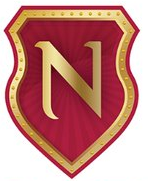 